Ассортимент швейных изделий. Классификация одежды.Ассортимент швейных изделий многообразен и включает в себя все виды одежды и головных уборов для мужчин, женщин и детей.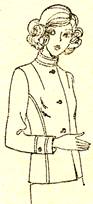 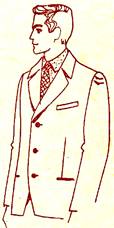 Каждый вид изделия имеет большое количество разновидностей. В промышленности принята определенная классификация швейных изделий.Весь ассортимент по общему назначению делится на пять классов:1) бытовые изделия; 2) спортивные изделия; З) спецодежда;4) ведомственные изделия; 5) национальная одежда.Каждый класс по условиям эксплуатации подразделяется на пять групп:1) верхняя одежда; 2) легкое платье; З) белье и швейная галантерея;4) головные уборы; 5) инвентарь, снаряжение и другие изделия.Группы делятся на подгруппы в зависимости от модельно - конструктивных признаков и употребления: пальто, костюмы, платья, блузки, юбки и другие плательные изделия; белье верхнее, нательное, постельное, столовое; полотенечно - платочные изделия; швейная галантерея; головные уборы и др.Изделия, входящие в подгруппы, делятся по видам, которые характеризуются шестью признаками:1) видовым наименованием (пальто, бушлат, шинель, плащ и т. д.);2) полом (мужская, женская одежда);З) возрастом (пять возрастных детских групп и три возрастные группы взрослого населения);4) сезонностью (зимние, летние, демисезонные, внесезонные изделия);5) видом основных тканей и материалов (шерстяные, шелковые, хлопчатобумажные ткани и др.);6) назначением (парадная, выходная, повседневная, домашняя, рабочая, специальная одежда).Ниже приведена видовая классификация швейных изделий (см. табл.).Видовая классификация швейных изделий.Ассортимент швейных изделийКатегория: ОдеждаАссортимент швейных изделий отличается многообразием и включает все виды одежды и головных уборов различного половозрастного назначения, а также изделия, не относящиеся к одежде. Это постельное, столовое белье, а также изделия туристского и спортивного инвентаря и снаряжения. В многообразии швейных изделий помогает разобраться классификация их ассортимента. Единой классификации швейных изделий нет. В настоящее время используются следующие виды классификации; отраслевая; стандартная; научная; учебная; торговая.Отраслевая классификация отражает деление швейных изделий по назначению, видам применяемых материалов, особенностям технологической обработки, а также ряду других признаков, связанных с особенностями технологии изготовления швейных изделий.Стандартная классификация представлена в Товарной номенклатуре внешнеэкономической деятельности (ТН ВЭД) и Общегосударственном классификаторе Республики Беларусь 007—98. Промышленная и сельскохозяйственная продукция. Основным классификационным признаком является назначение. Внутри этого признака швейные изделия классифицируются по применяемым материалам, видам, половозрастному назначению.Торговая классификация в настоящее время используется при формировании ассортимента в предприятиях торговли и учитывает такие признаки, как половозрастное деление, а внутри его — назначение, вид, разновидность, размерные признаки.Учебная и научная классификации учитывают всю совокупность признаков и позволяют наиболее глубоко представить характеристику швейных изделий. В данных классификациях весь ассортимент швейных изделий подразделяется на типы, классы, группы, подгруппы, виды и разновидности.В зависимости от ареала распространения, внешнего вида и отделки одежду подразделяют на два типа: европейскую; национальную.Национальная одежда отражает национальные особенности и традиции народа. Ее применение крайне ограничено, в основном это предметы фольклора. Она используется также в отдельных регионах самостоятельно в качестве нарядной одежды.Европейскую одежду условно подразделяют на четыре класса: по общему назначению, особенностям конструктивного и декоративного решения, форме и потребительским свойствам:♦ бытовая одежда;♦ спортивная одежда;♦ специальная одежда;♦ ведомственная одежда.По условиям эксплуатации каждый класс подразделяют на группы:♦ верхняя одежда;♦ легкая одежда;♦ белье и швейная галантерея;♦ головные уборы;♦ изделия, не вошедшие в предыдущие группы (инвентарь и снаряжение).По модельно-конструктивным признакам и использованию группы подразделяют на подгруппы:♦ верхняя одежда — пальто и костюмы;♦ легкая одежда — платья, блузки, юбки и другие платьевые изделия;♦ белье и швейная галантерея — белье нательное, постельное, столовое;♦ швейная галантерея — предметы мужского и женского туалета;♦ головные уборы — шляпы, шапки, кепи и т.д.;♦ инвентарь и снаряжение — изделия индивидуального и общественного пользования и изделия технического назначения.Вид как классификационный признак учитывает:♦ видовое наименование изделия (пальто, полупальто, куртка и т.д.);♦ возраст потребителей.Взрослое население подразделяют на возрастные группы в соответствии с классификацией Всемирной организации здравоохранения (ВОЗ):♦ молодого возраста (до 29 лет);♦ среднего возраста (30—45 лет);♦ старшего возраста (45—65 лет);♦ пожилого возраста (66—74 лет);♦ старческого возраста (свыше 75 лет).Детское население подразделяют на возрастные группы:♦ новорожденных и ясельного возраста (6 мес. — 3 года);♦ дошкольного возраста (3,0—6,5 лет);♦ младшего школьного возраста (6,5—11,5 лет);♦ старшего школьного возраста (11,5—15,5 лет);♦ подростки (15,5—18,0 лет).Сезонность и время использования: летняя, зимняя, демисезонная и всесезонная одежда (внесезонная одежда).Вид материала верха: ткани, трикотажное полотно, искусственный мех, нетканые материалы, натуральная и искусственная кожа, пленочные материалы и т.д.Узкое целевое назначение: домашняя, повседневная, одежда для торжественных случаев, для активного отдыха и занятий спортом.Каждый вид одежды подразделяется на разновидности, характеризующиеся следующими признаками: наименованием изделия; фасоном; сложностью фасона.Фасон характеризуется силуэтом, покроем, формой изделия и обработкой. Силуэт в одежде может быть прилегающим, по-луприлегающим, прямым и свободным.Покрой в одежде определяется конструктивным решением отдельных элементов и деталей одежды (рукава, воротника, выреза горловины, покроя юбки и т.д.).По форме изделия одежду в товароведении подразделяют на строгую (классическую), спортивную и фантазй.По обработке различают жесткую, мягкую и полужесткую одежду, в зависимости от наличия прокладочных материалов в отдельных частях изделия.Сложность фасона определяется трудоемкостью изготовления и обработки отдельных деталей и узлов одежды, учитывается в ТО (техническом описании), оценивается в баллах, и в соответствии с нормативной стоимостью обработки определяется группа сложности изделия.Мужская верхняя одежда.К верхней мужской одежде относятся виды: пальто, плащи, куртки, бушлаты, костюмы, пиджаки, джинсы, бриджи и др.Пальто могут быть различной длины в зависимости от моды, разнообразны по применяемым материалам, по сезону, силуэту, форме. Обычно пальто шьют строгой формы, оно может быть полуприлегающего или прямого силуэта, однобортное или дву-3 бортное. Спинка цельнокроеная или со швом, заканчивающимся шлицей. Карманы с клапаном или накладные; рукава втачные или реглан; воротник и лацканы разного фасона. Различают пальто по сезону: летние, демисезонные и зимние.Полупальто отличается от пальто меньшей длиной.Плащи выпускают из водонепроницаемых тканей, а также из пленочных материалов. Разновидностью плащей являются накидки. Тренч — это армейский плащ.Куртка отличается от пальто и полупальто спортивным стилем и длиной. Застежка спереди на пуговицах или замке-молнии.Костюм может состоять из двух и более предметов (двойка — пиджак и брюки; костюм-тройка — пиджак, брюки, жилет).Детали верха пиджака: спинка, правая и левая полочка, два подборта, воротник, лацканы, рукава, карманы с клапанами. На левой полочке имеется прорезной карман с листочкой.Пиджак костюма может быть однобортный и двубортный. У двубортного пиджака полузанос борта до 12 см и два ряда пуговиц, из них один ряд застегивается.Мужские костюмы шьют классической и спортивной формы. Брюки состоят из двух передних и двух задних половинок, которые соединяются боковым и шаговым швами.Нижняя застежка брюк называется откоском, к нему пришивают пуговицы, иногда применяют замок-молнию. Верхняя застежка с потайными петлями — гульфик.На пояс брюк пришиваются шлевки для продевания ремня. Под пояс пришивается корсажная лента с эластичными прожилками. В брюках имеются карманы: два боковых, задний с клапаном и спереди часовой карман. Для предохранения от деформации к передним половинкам брюк пришивается подкладка. Низки брюк обрабатываются брючной тесьмой и могут заканчиваться манжетами. Брюки по сезону использования подразделяют на зимние, демисезонные и летние. Фасоны брюк: гольф, шорты, шаровары, галифе, бриджи, джинсы, бермуды и др.Женская верхняя одежда.Пальто женское шьют различных фасонов, формы; силуэт может быть прямой, прилегающий, свободный. Рукава  пальто — втачные, реглан, цельнокроеные и др. Пальто может быть с поясом, с хлястиком. По сезону различают пальто зимние летние, демисезонные и внесезонные. Зимние пальто шьют с ка пюшонами, шарфами, пелеринами. Застежки у пальто — на пуговицах, на молниях, потайные, асимметричные. Женские пальто в отличие от мужских имеют разнообразные отделки.Полупальто — короткое пальто, часто шьют комплектами с юбкой или платьем. Применяя ткани неодинаковой фактуры  рисунков, образуют интересные цветовые ансамбли.Плащи изготавливают из водоотталкивающих материалов, разнообразных фасонов. У плащей может быть пристегивающаяся утепляющая прокладка из искусственного меха или ворсовых тканей.Костюм женский может состоять из жакета и юбки или юбки, жилета и жакета. Жакет может быть разной длины, иметь разный фасон воротника, с лацканами и без них.Жакет шьют однобортным или двубортным, застежка открытая, потайная или без застежки, со свободно расходящимися полами. Карманы — прорезные, оформленные в рамку, листочками или с клапанами, в спортивных костюмах накладные.Юбки — широкие, узкие, прямые или расклешенные, со складками — жесткими, мягкими, встречными, байтовыми, односторонними. Юбки могут быть гофрированными, плиссерованными; на кокетке и без нее. Застежка — на пуговицах, крючках, кнопках, замке-молнии. Женские костюмы могут быть; брючные, состоящие из жакета и брюк.Детская верхняя одежда.Ассортимент детской верхней одежды: пальто, куртки, плащи, комбинезоны, костюмы и др.Детская одежда имеет особенности: яркие расцветки, разнообразие кроя и силуэтов, мягкость линий, выразительность деталей, разнообразие декоративных отделок.Основной стиль одежды — спортивный. Применяемые ткани более дешевые, облегченные, мягкие; с более живым колористическим оформлением.Рациональны и удобны для детей спортивные ансамбли, co стоящие из брюк, куртки и дополнений к костюму— шапочки или берета.Легкое платье.Ассортимент легкого платья: платье, платье-халат, платье-пальто, сарафан, халат, пеньюар, блузка, жилет, юбка-брюки, кардиган и др.Платье различают по покрою — цельнокроеное и отрезное. Основные детали платья: спинка, перед, рукава, воротник.Платья могут быть разнообразного стиля: классическое, фольклорного стиля (с отделкой вышивкой, кружевами, бейками), платье-туника, вечернее, нарядное, торжественное.Платья можно подразделить по возрастному признаку: для взрослых женщин, для девочек (от ясельного и до старшего школьного возраста); по сезонности: летние, зимние, демисезонные. У платьев могут быть различный вырез горловины, покрой рукава, воротника, фасон карманов.Платье-пальто шьют из платьевых тканей, с разрезом спереди донизу, с застежкой или без нее, с поясом или без него. Его носят поверх легкой одежды. Декоративная отделка и детали могут быть разнообразные.Сарафан — это разновидность платья без рукавов и воротника, иногда на бретелях, с пелериной или облегченным жакетом.Пелерина — накидка без рукавов, может быть самостоятельной одеждой или накидкой к платью, сарафану.Кардиган — удлиненный жакет прямого покроя без воротника.Блузки носят заправленными в юбки или поверх юбки, разнообразного силуэта и отделки; могут быть классического и спортивного стиля, фэнтези.Саронг — юбка, свободно запахнутая вокруг бедер, запах от одной трети до половины общего объема.Разновидностью юбок являются юбки-брюки.Платья для девочек должны иметь покрой простой и удобный, отвечать гигиеническим и эстетическим требованиям, соответствовать возрасту ребенка и назначению.Белье.К группе белья относят белье верхнее, нижнее (нательное), постельное, столовое и корсетные изделия.По половозрастному назначению белье делится на мужское, женское, детское; по сезону — зимнее, летнее, демисезонное, внесезонное.Различают белье хлопчатобумажное, льняное, шелковое, шерстяное, из искусственных и синтетических тканей; также для белья применяются нетканые материалы и трикотаж. Применяемые материалы должны быть гигиеничны, устойчивы к истиранию многократным стиркам, кипячению и глажению.К ассортименту верхнего белья относят сорочки мужские и для мальчиков, пижамы мужские, женские, детские, купальные костюмы. Сорочки мужские имеют разнообразные фасоны: сорочка-«спорт», сорочка-косоворотка, сорочка «украинка», сорочка-ковбойка, сорочка-кубанка и др. Размерные признаки сорочек; рост, обхват груди, обхват талии и обхват шеи, см.Пижамы бывают для сна и отдыха. Пижамы состоят из куртки (или блузы) и брюк.Женские пижамы и для девочек более нарядные в оформлении, с отделкой вышивкой или аппликацией.Белье нательное.К белью нательному относят белье женское и для девочек, мужское и для мальчиков, для детей ясельного возраста и для новорожденных. Ассортимент подразделяют по видам, размерным признакам, по применяемым материалам, фасонам, сезонности.Мужское белье и для мальчиков — сорочки нижние, трусы, плавки и др.Женское белье и для девочек — сорочки ночные, комбинации, гарнитуры (сорочка, панталоны или трусы), панталоны, трусы пляжные ансамбли, нижние юбки.Белье для новорожденных и детей ясельного возраста.Основные виды белья для новорожденных и детей ясельного возраста: ползунки, распашонки, конверты, чепчики, нагрудники, комбинезоны.Корсетные изделия.Ассортимент корсетных изделий включает следующие виды:  бюстгальтер, корсет, полукорсет, грация, полуграция, пояс для чулок, пояс-панталоны. Материалы для корсетных изделий должны быть прочными, растяжимыми, упругими, мягкими, с гладкой поверхностью.Белье постельное — пододеяльники, простыни, наволочки, стеганые одеяла. Для постельного белья применяют отбеленные, гладкокрашеные и набивные хлопчатобумажные, льняные и полульняные ткани. Ткани, применяемые для постельного белья, должны быть гигроскопичны, обладать высокими эксплуатационными свойствами.Белье столовое — скатерти, полотенца личные, посудные, банные, простыни купальные, носовые платки, салфетки, комплекты (скатерти и шесть салфеток), дорожки, сухарницы.Головные уборы — это часть костюма, защищающая человека от дождя, холода, солнца. Ассортимент головных уборов подвержен влиянию моды. Ассортимент головных уборов классифицируется:—  по половозрастному признаку — мужские, женские, детские;—  по сезону — зимние, летние, демисезонные;—  по применяемым материалам — из фетра, меха, кожи, трикотажа, соломки, пленочных материалов;—  по обработке — мягкие, жесткие, полужесткие;—  по форме — строгие, спортивные, «фэнтези»;—  по назначению — для летнего отдыха, повседневные, нарядные, спортивные.Размер головного убора определяется по длине внутренней окружности, соответствующей обхвату головы. Измеряют обхват головы по выпуклым точкам затылка на 1 см выше надбровных дуг и на 1,5 см выше ушных раковин.Ассортимент головных уборов мужских и для мальчиков: кепи, фуражки, шапки спортивные, береты, буденовки, жокейки, башлыки, тюбетейки и др.Кепи состоит из деталей: головка, козырек, налобник, подкладка. Верх кепи может быть различного покроя — из клиньев, реглан, цельнокроеный, «фэнтези».Фуражки мужские и для мальчиков состоят из следующих деталей: донышко, очелье (из четырех частей), жесткий околыш,козырек, ремешок, шлевки, подкладка, налобник. Фуражка — это в основном ведомственный или форменный головной убор.Жокейка — летняя шапочка из клиньев, с маленьким козырьком, плотно облегает голову.Шляпы мужские и женские; фетровые, из шерстяных и пуховых колпаков. Пуховые колпаки вырабатывают на основе заячьего и кроличьего пуха. Ворс может быть очень коротким — под замшу; густой — под бархат, длиной до 1 мм; под велюр — длиной 1,5—2 мм.Башлык — головной убор с удлиненными наушниками, с отделкой.Головные уборы женские и для девочек отличаются большим разнообразием, подвержены влиянию моды. Шляпы различны по форме: кепи-береты, шляпы-панамы, шляпы с широкими полями, шапочки-жокейки, шляпы фетровые.Укрупненный ассортимент одеждыБельевое изделие (белье) — изделие, надеваемое на корсетные изделия и (или) непосредственно на тело для создания необходимых гигиенических условий для нормального функционирования организма (сорочка ночная и нижняя, трусы, кальсоны и др.).Бытовая одежда — изделия для ношения в различных бытовых и общественных условиях. Ндп. Гражданская одежда.Верхняя одежда (изделие) — одежда (изделие), надеваемая на бельевые или корсетные изделия. К верхней одежде относят изделия пальтово-костюмного и платьево-блузочного назначения.Все(вне)сезонная одежда — изделия, предназначенные для ношения независимо от времени года (свадебное платье).Головной убор — изделие, покрывающее голову (шапка, шляпа, фуражка и др.).Деловая одежда — бытовая повседневная одежда для работников, занятых в сфере бизнеса, образования, культуры и других видов интеллектуальной деятельности.Демисезонная одежда — изделия, предназначенные для ношения в весенне-осенний период.Домашняя одежда — бытовая одежда для работы и отдыха в домашних условиях (халат, пижама, ночная сорочка и др.).Женская одежда — изделия для женщин.Зимняя одежда — изделия, предназначенные для эксплуатации в зимний период.Комбинированная (по сезону) одежда — верхние изделия с отстегивающимися деталями, предназначенные для ношения в зимний или осенне-весенний периоды (пальто, плащ, куртка с отстегивающейся утепляющей подкладкой и др.).Корпоративная одежда — производственная одежда отдельных компаний, фирм, организаций, предприятий и их подразделений, отличающаяся индивидуальностью и единством стиля, элементами которого являются материалы, конструктивные особенности, цвет, отделка, фирменная символика. Является визитной карточкой компании, обозначает принадлежность к ней, дополняет ее образ.Корсетное изделие — изделие, надеваемое непосредственно на тело для формирования и поддержания отдельных частей тела, а также для держания чулок (бюстгальтер, грация, корсет и др.).Костюмно-платьевые изделия — верхняя плечевая и поясная одежда для ношения на улице в теплую погоду и в помещении — в холодную погоду, надеваемая на белье. Включают костюмные изделия (костюм, пиджак, брюки, юбка и др.) и платьевые (платье, сарафан, халат, блузка и др.). Имеют большое значение в формировании внешнего облика человека.Летняя одежда — изделия, предназначенные для эксплуатации в летний период, представлена изделиями платьево-блузочного ассортимента.Мужская одежда — изделия для мужчин.Национальная одежда — бытовая одежда, отражающая специфику национальной культуры и быта народа.Одежда для активного отдыха — бытовая одежда для туристических походов, пикников и др.Одежда для детей дошкольной группы — изделия для детей от 3 до 7 лет Одежда для детей младшей школьной группы — изделия для детей от 7 до 11,5 лет.Одежда для детей подростковой группы — изделия для детей от 14,5 до 18 лет.Одежда для детей старшей школьной группы — изделия для детей от 11,5 до 14,5 лет.Одежда для детей ясельной группы — изделия для детей от 9 месяцев до 3 лет.Одежда для новорожденных — изделия (одежда) для детей до 9 месяцев.Пальтовое изделие — верхнее плечевое изделие (пальто, куртка, плащ и др.) для ношения на улице, надеваемое на костюмно-платьевые изделия, защищающее человека от неблагоприятных условий окружающей среды (холода, жары, влаги, ветра).Парадная одежда — форменная одежда для ношения в торжественных условиях.Перчаточное изделие — изделие, надеваемое непосредственно на тело и покрывающее часть руки и предплечья (перчатки, рукавицы).Платочно-шарфовое изделие — изделие, покрывающее голову и (или) шею (платок, косынка, шарф и др.).Плечевая одежда — одежда для верхней части тела человека, опирающаяся на верхний опорный (плечевой) пояс фигуры (пальто, пиджаки, платья, блузки и др.).Повседневная одежда — бытовая одежда для повседневного ношения.Поясная одежда — одежда для нижней части тела человека, опирающаяся на нижний опорный (тазовый) пояс фигуры (брюки, юбки, трусы и др.).Производственная одежда — одежда для ношения в производственных условиях различных отраслей народного хозяйства. Ндп. Рабочая одежда.Рабочая одежда—домашняя одежда для работы в бытовых условиях.Санитарная одежда — производственная одежда для защиты предметов труда от работающего и работающего от общих производственных загрязнений и механических воздействий.Специальная одежда (спецодежда) — производственная одежда для защиты работающего от воздействия опасных и вредных производственных факторов, от одной или более опасностей: механических, химических, тепловых, опасность пониженных температур, радиации и др.). Ндп. Защитная одежда, производственная одежда.Специальная сигнальная одежда повышенной видимости — специальная одежда для обеспечения видимости носящего ее человека при дневном освещении и ночью в свете фар (автомобильных и др.) благодаря сигнальным элементам. Сигнальные элементы — расположенные на изделии детали одежды, изготовленные из световозвращающего материала в виде горизонтальных и вертикальных настроченных полос определенной площади.Спортивная одежда — одежда для занятий физической культурой и специальными видами спорта для тренировок и соревнований.Торжественная одежда — бытовая одежда для ношения в торжественных условиях (праздники, посещение театров, презентаций и др.). Ндп. Выходная одежда, нарядная одежда.Трансформирующаяся одежда — видоизменяемая одежда, которую можно преобразовывать из одного вида в другой (из куртки в жилет) или в изделие другого назначения (из куртки в рюкзак, в игрушку). Трансформация достигается за счет съемных деталей (рукавов, капюшонов и др.), разнообразной фурнитуры. Особенно актуальна в детском ассортименте.Форменная одежда — одежда служащих различных родов войск (военнослужащих) и работников специальных гражданских ведомств (морского и речного флота, железной дороги, лесного хозяйства и др.), учащихся учебных заведений, для которых установлена форма, обозначающая принадлежность к ним.Детали одежды и их конструктивные разновидностиПлечевые и поясные изделияБант — потайная застежка брюк, состоящая из гульфика и откоска.Борт — левый или правый край полочки верхней одежды (пальто, плаща, пиджака и др.), на котором располагают петли или пуговицы застежки.Бочок — отрезная часть переда (полочки) и (или) спинки, покрывающая боковую поверхность туловища.Бретель — деталь изделия в виде ленты, полоски материала для поддержания его на плечах (женская сорочка, сарафан, бюстгальтер и др.).Вешалка — деталь изделия из материалов, ленты, металлической цепочки для подвешивания.Внешний карман — карман, расположенный на внешней стороне основных деталей изделия (полочка, половина брюк и др.). Может быть передним, задним, боковым, горизонтальным, вертикальным, наклонным. Вход в карман может оформляться клапаном, обтачками, листочкой, застежкой-молнией. Является немаловажным элементом декоративного оформления изделия.Внутренний карман — карман, расположенный на внутренней части пальтового или костюмного изделия (полочка, подборт, подкладка, шов соединения подкладки с подбортом). Вход в карман чаще всего застегивается на пуговицу и петлю.Воротник — деталь или узел изделия для обработки и оформления выреза горловины. Может состоять из верхнего и нижнего воротника, иметь различную конструкцию, высоту стойки и характер линии перегиба, степень прилегания к шее, конфигурацию края, оформление концов, ширину отлета и др. По конструкции воротник может быть втачным, цельнокроеным, отложным, стояче-отложным, переходящим в капюшон, съемным, с прокладкой или без прокладки и др.Воротник-апаш — разновидность стояче-отложного цельнокроеного воротника, углом соединяющегося с небольшими лацканами.Воротник-гольф — высокий воротник, плотно облегающий шею, часто с отворотами.Воротник отложной — воротник, мягко облегающий шею сзади, со свободно лежащими на груди концами. Линия отлета и концы могут иметь разнообразную форму (закругленные, острые, тупые, короткие, длинные и др.).Воротник отложной со стойкой (сорочечный) — отложной воротник, у которого основанием является стойка.Воротник-стойка — воротник в виде прямой полоски материала, плотно облегающий шею.Воротник шалевый — отложной воротник округлой формы, цельнокроеный с бортами, плотно охватывающий шею сзади и мягко лежащий на груди наподобие шали.Втачной рукав — разновидность рукава, вшиваемого в овальную пройму, имеющего четко выраженный окат, различающегося шириной и глубиной проймы.Гульфик — верхняя деталь для обработки потайной застежки передней части половины брюк, предназначенная для петель, кнопок, застежки-молнии, текстильной застежки. Иногда так называют потайную застежку спереди в пальто или плаще.Двойная застежка — потайная застежка пальтовых изделий (пальто, куртка, плащ) одновременно на кнопки и застежку-молнию.Двубортная застежка — смещенная бортовая застежка с пуговицами на обеих полочках изделия с большим заходом одной полочки на другую, чем при однобортной застежке.Долевик — деталь из прокладочной ткани для предохранения разреза кармана от растяжения.Застежка — приспособление для застегивания, необходимый элемент большинства видов одежды, позволяющий свободно надевать и снимать одежду, создавать определенный объем. Застежка может также служить декоративной отделкой. В распашной одежде обычно располагается по центру переда (центральная застежка), в асимметричной — со смещением в сторону (смещенная застежка). Может быть однобортной и двубортной, сквозной и потайной. В поясной и в плечевой одежде, надеваемой через голову, может располагаться спереди, сбоку, сзади. Для застежки применяется разнообразная фурнитура (пуговицы, кнопки, пряжки, застежки-молнии, крючки и петли, текстильная застежка — велкро — “липучка”, “репейник” и др.).Капюшон — притачная или съемная деталь или узел верхней одежды, покрывающий голову и прикрепляемый по линии горловины.Карман — деталь или узел изделия для хранения легких предметов и (или) декоративного оформления. Карманы различаются расположением, направлением, формой, конструкцией, размерами, отделкой. По расположению на деталях изделия карманы делятся на внешние и внутренние. По конструкции карманы могут быть прорезными, накладными, расположенными в швах, иметь различное направление входа.Карман, расположенный в швах — внешний карман — в швах и рельефе полочки, в швах соединения кокеток с полочками и др., или внутренний карман — в швах соединения подкладки с подбортами.Клапан — отлетная деталь прорезных и накладных карманов для обработки верхней линии разреза или являющаяся элементом декоративного оформления изделия (карман с клапаном). Клапан может иметь различную форму (прямоугольную, треугольную, с закругленными краями и др.), соответствующую форме кармана.Кокетка — отрезная деталь или узел верхней части переда (полочки), спинки, рукавов, а также юбки и брюк. Может быть притачной, накладной, отлетной (отгибающейся).Комбинированный рукав — рукав, в котором сочетаются два покроя — втачной и реглан, втачной и цельнокроеный, реглан и цельновыкроенный.Кулиска — деталь изделия в виде полоски материла, настроченной с лицевой или изнаночной стороны, служащая для продергивания пояса, шнура, эластичной тесьмы, обеспечивающих его стяжку по какому-либо участку (чаще по линии талии или бедер).Ластовица — вставка в плечевой одежде в нижней части проймы в изделиях с цельнокроеными рукавами или рукавами реглан, обеспечивающая свободу движения рук. Форма ластовицы разнообразна: ромбовидная, прямоугольная, треугольная, сложная и др.Лацкан — верхний, отгибающийся край борта.Лея — деталь изделия из подкладочного материала, покрывающая с изнаночной стороны брюк место соединения среднего шва (шва сидения) с шаговыми швами (швы соединения половин брюк с внутренней стороны).Листочка—деталь кармана из основного материала для обработки линии разреза, закрепленная по боковым сторонам, или являющаяся только элементом декоративного оформления изделия, имитирующим карман с листочкой. Листочка может быть цельнокроеной или состоять из двух частей. Наиболее стабильна форма листочки верхних карманов в мужских пиджаках.Навесная (приставная) петля — петля, пришитая к детали. Может быть изготовлена из тесьмы, стачанной и вывернутой полоски материала, шнура, цепочки, сплетенной из ниток.Нагрудник — деталь плечевого изделия, покрывающая часть туловища в области груди.Накладка — деталь или узел изделия для повышения износоустойчивости и (или) защитных свойств отдельных мест (наколенники, налокотники и др.), а также для декоративного оформления.Накладной карман — карман, для получения которого на деталь изделия настрачивается верхняя деталь кармана разнообразной формы. Верхний ненастроченный край является входом в карман. Чаще всего применяют в платьевых изделиях, мужских верхних сорочках. На кармане могут быть выполнены складки, аппликация, вышивка; края кармана могут быть отделаны кантом, оборкой, кружевом и др.Обтачка — деталь из основного материала в виде узкой полоски для обработки разреза кармана или застежки.Однобортная застежка — центральная бортовая застежка с одним рядом пуговиц и одним рядом петель на изделиях с небольшим заходом одной полочки на другую.Окат — скругленный выступ в верхней части рукава.Основные детали швейных изделий — детали, составляющие основу конструкции, для которых разрабатываются чертежи. Основные детали плечевых изделий: перед (полочки), спинка, рукава, воротник; поясных — половины брюк, полотнища юбок, пояс.Откосок — нижняя деталь изделия для обработки потайной застежки передней части половины брюк, предназначенная для пришивания пуговиц, застежки-молнии, кнопок, текстильной застежки.Отлет воротника — отгибающаяся часть воротника, расположенная выше верхней линии стойки (в воротнике стойка отсутствует).Перед — передняя деталь изделия с разрезом, не доходящим до низа детали, или без разреза, цельнокроеная или состоящая из частей.Петля — деталь изделия для застегивания на пуговицы. Может быть прорезной, навесной (приставной), обтачной, обметанной, шнуровой, нитяной и др.Планка — деталь изделия в виде втачной, притачной или настроченной полоски материала для обработки и декоративного оформления краев застежки.Плечевая накладка — деталь для придания четкой формы плечевой части изделия. Конструкция и форма зависят от вида и модели изделия, наиболее сложной (многослойной) является плечевая накладка пальто.Подборт — деталь изделия для обработки краев разреза переда (обратная сторона борта).Подзакрепка — деталь изделия, предохраняющая от растяжения место соединения среднего шва брюк с шаговыми.Подзор — деталь кармана из основного материала, закрывающая подкладку в месте отверстия кармана.Подкладка — деталь или узел изделия для оформления его с изнаночной стороны, изготавливаемая из подкладочных материалов с гладкой поверхностью и малым коэффициентом трения для облегчения надевания и снятия. Подкладка может быть утепляющей.Половина брюк — деталь изделия, левая и правая, покрывающая нижнюю часть туловища и ногу. Может состоять из передней и задней частей.Полотнище юбки — деталь изделия передняя и (или) задняя, покрывающая часть туловища и ног, цельнокроеная или состоящая из частей.Полачка — передняя деталь плечевого изделия с разрезом, доходящим до низа, часть переда, цельнокроеная или состоящая из частей (Ндп. полочка).Потайная застежка — скрытая, невидимая. Устаревшее название — супатная.Пояс — деталь изделия для фиксации его на фигуре человека и (или) декоративного оформления. По конструкции пояс может быть застегивающимся (на пуговицу, пряжку или крючок) и завязывающимся (узлом, бантом).Пройма — вырез для руки, а также линия соединения рукава с передом (полочкой) и спинкой.Прокладка — деталь или узел изделия для придания жесткости, устойчивости формы или теплозащитных свойств, располагается между верхним и нижним слоями материалов.Прорезная петля — петля, выполненная непосредственно на детали: прорезь, обработанная двумя обтачками (узкими полосками материала) или обметанная зигзагообразными стежками. Обметанная петля может быть прямой или с “глазком”, в котором находится “ножка” — для пуговиц, пришитых на “ножке”.Прорезной карман — карман, для получения которого прорезается деталь изделия. Прорез является входом в карман. Прорезной карман наиболее распространен в пальтовых и костюмных изделиях.Реглан — разновидность рукава, выкроенного с частью переда (полочки) и спинки.Рукав — деталь или узел швейного изделия, покрывающие руку. Рукав может состоять из верхней, нижней, задней и (или) передней частей; иметь различную длину (длинный, короткий, три четверти); разную конструкцию (одношовный, двухшовный, трехшовный, втачной, реглан, цельнокроеный, комбинированный); оформление низа (со шлицей, с разрезом в шве, на манжете, с обработкой швом вподгибку).Сквозная застежка — открытая застежка.Спинка — задняя деталь плечевого изделия, цельнокроеная или состоящая из частей.Стойка воротника — вертикально расположенная часть воротника, оформляющая его отгибающуюся часть, может быть выкроенной отдельно или цельнокроеной с отлетом.Хлястик — деталь изделия, служащая для регулирования степени его прилегания к телу и (или) декоративного оформления. Чаще всего один конец хлястика втачан в шов, другой свободен.Цельновыкроенный рукав (кимоно) — разновидность двухшовного рукава, выкроенного вместе с верхней частью переда (полочки) и спинки. Может иметь разную глубину проймы, при глубине проймы, доходящей до линии талии, рукав называется “летучая мышь”.Чашка — деталь изделия, покрывающая грудную железу, цельнокроеная или втачная, круглая или овальная.Шлевка — деталь изделия в виде узкой, сложенной пополам и обработанной полоски материала для проведения и удержания в определенном положении пояса, ремня, погона или хлястика.Штрипка — деталь изделия в виде полоски материала, прикрепляемая к нижней части брюк для удержания их в натянутом состоянии.Отделочные деталиАппликация — деталь для декоративного оформления изделия, нашитая или наклеенная, представляющая собой рисунок, выполненный на материале печатью, вышивкой и др. способами. Для придания выпуклости рисунку между основой и аппликацией прокладывают вату, синтепон и др.Бант — деталь для декоративного оформления изделия в виде ленты, завязанной в несколько петель, съемная или несъемная.Баска — деталь изделия для декоративного оформления в виде расклешенной полосы материала, пришиваемая по линии талии или съемная.Бейка — деталь изделия для декоративного оформления в виде одинарной или сложенной вдвое полоски материала, втачиваемой между деталями или настрачиваемой на них по двум продольным сторонам.Волан — деталь изделия для его декоративного оформления в виде широкой полосы материала, выкроенной в основном по кругу, соединенной с изделием по краю одной продольной стороны, конструкция которой обеспечивает образование волнообразного свободного края.Галстук — деталь изделия для декоративного оформления в виде широкой ленты, завязываемой узлом под воротником со свободно выпущенными концами.Жабо — съемная деталь из легких материалов или кружев для декоративного оформления у воротника, со сборками, складками или рюшами, прикрепляемая к воротнику в передней части горловины.Кокилье — съемная деталь для декоративного оформления и отделки женских платьев и блузок. Выкраивается в виде овала, круга, полосы по спирали, однослойная или двухслойная, прикрепляется к передней части горловины.Оборка — деталь для декоративного оформления изделия в виде полосы материала, выкроенной поперек или под углом 45е к продольным нитям, собранной с одной стороны в сборку или складку и соединенной собранным краем с изделием. Может быть кружевной. Оборка уже волана. Применяется для отделки платьев, блузок и др.Пата — деталь изделия прямоугольной формы для декоративного оформления, настроченная или втачанная одним концом в шов, другим — пристегиваемая на пуговицу, кнопку, текстильную застежку. Используется в пальто, плащах, куртках, жакетах, мужских верхних сорочках, блузках.Погон — деталь или узел изделия в виде полосы, прикрепленной к изделию в области плеча для его декоративного оформления. Используется в пальто, плащах, куртках, жакетах, мужских сорочках.Рюш — деталь изделия для декоративного оформления платьев, блузок в виде полосы материала с обработанными краями по двум, трем или четырем сторонам с образованием сборок или мелких складок посередине.   Головные уборы. Основные и вспомогательные деталиБортик — деталь изделия, цельновыкроенная или состоящая из частей, оформляющая нижний край тульи и прилегающая к ней.Головка (тулья) — деталь или узел изделия (шапки, шляпы, фуражки и др.), состоящая из клиньев, донышка и стенок или цельновыкроенная.Донышко — деталь головки, цельновыкроенная или состоящая из частей, покрывающая макушечную часть головы.Козырек — деталь или узел изделия (кепи, фуражки и др.) для оформления передней части, выступающая спереди надо лбом в виде полукруга. Может состоять из верхнего и нижнего козырька.Налобник — деталь изделия (кепи, фуражки, шляпы и др.) для оформления изделия с изнаночной стороны по всей внутренней окружности.Наушник — деталь изделия (шапки, шлема), закрывающая уши и затылок.Околыш — деталь изделия (кепи, фуражки и др.), цельновыкроенная или состоящая из частей, к которой прикрепляется головка.Поля — горизонтально или наклонно расположенная деталь изделия (шляпы, панамы и др.), оформляющая нижний край головки. Могут быть узкими, широкими, плоскими, выпуклыми и др.Стенка — деталь головки, цельновыкроенная или состоящая из частей, покрывающая боковую часть головы.   Перчаточные изделия. Основные деталиКорпус — деталь перчаток или рукавиц, закрывающая кисть и пальцы. Может иметь один или два шва, соединяющие тыльную и ладонную части.Манжета — нижняя отрезная деталь перчаток или рукавиц. Может быть короткой, удлиненной, расширенной книзу (крага).Развернутый ассортимент одеждыПальтовые изделияАнорак — разновидность куртки — нераспашная, с капюшоном, без застежки или на застежке-молнии, надеваемая через голову. По низу изделия и рукавов продернуты шнур или эластичная тесьма, часто имеет карман “кенгуру”.Блейзер — разновидность пальто — двубортное, с воротником на стойке и с лацканами.Бомбер — короткая куртка спортивного типа с рукавами реглан, с застежкой-молнией, с боковыми карманами или карманами “кенгуру”; горловина, манжеты и низ отделаны трикотажным ластиком (“резинкой”).Бушлат — разновидность куртки. Форменный бушлат — часть обмундирования моряков — из черного сукна, прямого силуэта, сзади с хлястиком, с прорезными карманами. Детские и юношеские бушлаты имитируют морскую форму.Ветровка — разновидность куртки — легкая, ветрозащитная, из плотного материала, на подкладке или без подкладки.Дафлкот — полупальто из шерстяной ткани с капюшоном, с застежкой на петли из шнура или кожи и деревянными пуговицами в виде палочек.Дождевик — легкий плащ из водонепроницаемого материала, чаще пленочного.Куртка — укороченная разновидность полупальто, не имеющая строго фиксированной формы и покроя. Может быть с капюшоном.Куртка “Кабан” — разновидность куртки с параллельным рядом “фирменных” пуговиц, с погонами и большим количеством карманов (боковых с обтачкой или листочкой, накладных, потайных).Куртка пилота — кожаная куртка на меховой подкладке, с застежкой-молнией, с отложным меховым воротником.Куртка рокера (“перфекто”, “косуха”) — короткая (до талии) кожаная куртка с асимметричной застежкой-молнией, с отложным воротником.Накидка — плечевое изделие из материалов с водоупорными свойствами, без рукавов, с прорезями для рук, с застежкой.Норфолк — охотничья куртка длиной до бедер, с вшитым по линии талии поясом, с двумя складками на спинке, с накладными карманами с клапанами на груди и по линии бедер.Ольстер — разновидность пальто — длинное, просторное, с двубортной застежкой, из грубошерстного сукна, с поясом и капюшоном.Пальто — верхнее плечевое изделие (мужское, женское, детское) с рукавами, со сквозной застежкой спереди от верха до низа, надеваемое поверх костюмно-платьевых изделий, предназначенное для ношения вне помещения. Шьют из различных материалов (ткани, натуральной и искусственной кожи, искусственного меха, комплексных и нетканых материалов), обычно на подкладке. Модели пальто различаются длиной, силуэтом; покроями спинки, полочек, рукавов, воротника, карманов; шириной бортов (однобортные, двубортные); видом застежки.Парка — разновидность куртки — длинная, спортивного типа, из тканей с водоупорными свойствами, капюшоном, неразрезная спереди, часто с застежкой до линии груди.Пелерина — укороченная накидка, без рукавов с прорезями для рук, с застежкой или без нее, надеваемая на плечи поверх пальто, или несъемное дополнение к пальто для декоративного оформления, иногда для повышения теплозащитных свойств.Плащ — разновидность пальто из материалов с водонепроницаемыми свойствами для защиты от осадков. Ндп. Макинтош.Плащ-палатка — водонепроницаемая накидка военнослужащих, используемая как одежда, а при необходимости — как палатка или в качестве носилок.Плащ-пальто — плащ с пристегивающейся утепляющей прокладкой.Полупальто — укороченное, не доходящее до колен, пальто.Пончо — накидка прямоугольной формы с отверстием для головы посередине.Пуховик — разновидность пальто (куртки) — стеганое изделие из тканей верха с водоотталкивающими или водонепроницаемыми свойствами, с утепляющей прокладкой из пуха или синтетического нетканого материала.Пыльник — легкое летнее пальто без подкладки.Реглан — разновидность пальто с рукавами покроя реглан.Редингот — разновидность пальто прилегающего или полуприлегающего силуэта с длинной шлицей на спинке, отложным, иногда многоярусным воротником (“каррик”).Свингер — разновидность пальто — короткое (до колен), из мягкой шерстяной ткани, с сильно расширенной книзу спинкой, с длинными трубообразными складками от проймы (фалдами), раскачивающимися при ходьбе.Тренчкот — разновидность пальто полуприлегающего силуэта с отложным воротником, погонами, с поясом и шлевками, хлястиками, шлицей на спинке, глухой застежкой. Имеет сходство с шинелью.Труакар — мужское полупальто прямого или полуприлегающего силуэта.Честерфилд (“дипломат”) — разновидность мужского пальто — длинное, прямого силуэта, с двубортной глухой застежкой, с прорезными карманами, бархатным воротником, черного цвета.Шинель — длинное форменное пальто (предмет обмундирования многих армий), со складкой на спинке, с хлястиком и металлическими пуговицами.Штормовка — короткая куртка военнослужащих из водонепроницаемой ткани, с накладными карманами, со съемным меховым воротником, поясом и манжетами из трикотажа.Костюмно-платьевые изделияАпаш — разновидность верхней сорочки с открытым широким вырезом горловины, с воротником-апаш, свободно лежащим на плечах и груди, оставляющим шею открытой.Бананы — разновидность брюк — расширяющиеся по линии бедер и постепенно сужающиеся к щиколотке. Как правило, у пояса имеют складки вместо вытачек. По форме напоминают банан.Батник—разновидность блузки—напоминающая мужскую верхнюю сорочку, с рукавами на манжетах, стояче-отложным воротником, застежкой на планке, с накладными карманами.Безрукавка — блузка без рукавов и воротника, надеваемая поверх платья или блузки с рукавами для украшения или утепления.Бермуды — разновидность летних брюк (или шорт) длиной до колен или чуть выше (на 5 см), свободные, иногда с отворотами по низу.Блейзер (клубный пиджак) — разновидность пиджака — однобортный, полуприлегающего силуэта, с металлической фурнитурой, иногда с кантом по краю борта; однотонный, чаще синего, реже черного или коричневого цвета.Блуза — просторная блузка, носимая поверх юбки или брюк, без пояса.Блуза — разновидность куртки — из более легких материалов, более разнообразных, чем у курток моделей, распашная и нераспашная, с рукавами различной длины и покроев, с притачанным поясом внизу или без него. Носится навыпуск с брюками или юбкой.Блузка — плечевое для женщин и девочек изделие, покрывающее туловище и частично бедра, конструктивно повторяющее верхнюю часть платья, с рукавами и воротником различных покроев или без них, с разнообразными отделками или без них. Ндп. Кофта.Блузка-топ (топ) — разновидность блузки — открытая, короткая, без рукавов, на бретелях.Блузон — разновидность блузы с застежкой или разрезом вверху, с притачным поясом.Бриджи — разновидность брюк — очень широкие в бедрах, ниже колен, плотно охватывающие икры ног, задние половины отрезные по линии колен, низ обычно на манжетах.Брюки — верхнее поясное мужское, женское и детское изделие, покрывающее нижнюю часть туловища и ноги, каждую в отдельности, состоящее из двух передних и двух задних половин, соединенных боковыми, шаговыми и средним швами. Верх брюк обычно оформляется поясом. Брюки разнообразны по длине, форме и покроям. Используются как самостоятельное изделие и как часть костюма.Брюки-гольф — разновидность брюк — из клетчатой ткани, на притачанных манжетах, застегивающихся на пуговицы.Брюки-капри — женские брюки длиной до середины икр.Брюки “клеш” — разновидность брюк, расширенных книзу.Бюстье — короткая открытая блузка, плотно облегающая фигуру, уменьшенная до размеров бюстгальтера, иногда имеющая покрой бюстгальтера.Гавайская сорочка (алоха) — летняя сорочка с короткими рукавами, отложным воротником, из хлопчатобумажных или шелковых тканей с ярким набивным рисунком на экзотические мотивы (фрукты, цветы, птицы и др.).Галифе — разновидность брюк, облегающих голень и сильно расширенных кверху.Джинсы — брюки из джинсовой ткани или денима с обилием карманов, застежек-молний, заклепок, отделочных швов, с эмблемами фирм-изготовителей. Классические джинсы — длинные, окрашенные в темно-синий цвет или пестротканые (сочетание синего с белым), с пятью карманами. Современные модели изготавливают различной длины и ширины, из тканей разнообразного состава и цветов, с эффектом потертости, “вареные” — с эффектом линялости; отделывают вышивкой, стразами, аппликацией, бахромой, дырками и др.Жакет — плечевое костюмное изделие для женщин и девочек, сшитое по типу пиджака или с укороченными рукавами, без формоустойчивых прокладок. Ндп. Жакетка, кофта.Жилет — плечевое распашное изделие с проймами, без рукавов и воротника. Используются как самостоятельное изделие или как часть костюма. В жилете как части костюма спинка выполняется из подкладочной ткани.Кардиган — мужское и женское изделие, разновидность пиджака или жакета, удлиненное, без воротника и лацканов, с круглым или V-образным вырезом горловины.Килт (кильт) — клетчатая юбка. 1. Предмет мужской национальной одежды шотландцев, полинезийцев и др., запахивающаяся спереди, со складками сзади и по бокам. 2. Женская юбка с запахом и складками.Китель — разновидность пиджака для военнослужащих — однобортный, с воротником-стойкой, с застежкой на металлические пуговицы.Классический костюм — мужской и женский костюм строгой формы и цвета, соответствующий образу жизни делового человека. Такой костюм иногда называют английским, офисным, бизнес-костюмом.Ковбойка — разновидность верхней сорочки из клетчатой ткани, с длинными рукавами, на кокетке, с накладными карманами, погонами, часто с боковыми разрезами и закругленными краями.Комбинезон — изделие, состоящее из объединенных в одно целое верхней части (типа куртки) и брюк или шорт, с отрезной по линии талии спинкой, с застежкой спереди, иногда дополняется капюшоном. Современные комбинезоны являются неотъемлемой частью производственной, форменной, спортивной, детской, молодежной одежды.Косоворотка — разновидность мужской сорочки с застежкой, расположенной сбоку, с воротником — невысокой стойкой, застегивающейся на пуговицы (часть русского национального костюма).Костюм — мужское и женское комплектное изделие, состоящее из двух предметов (костюм-двойка) или трех (костюм-тройка). Мужской костюм-двойка состоит из пиджака и брюк, женский — из жакета и юбки или брюк. В костюм-тройка входит, кроме того, жилет. Все предметы выполнены из одного материала. В настоящее время это наиболее популярный вид деловой одежды.Костюм-сафари — женский и мужской костюм, состоящий из жакета (куртки) с короткими рукавами, с накладными карманами, иногда с погонами и юбки, брюк или шорт.Костюм в стиле “Шанель” — женский костюм, состоящий из жакета и юбки из рыхлых тканей типа твида или букле. Жакет прямого или полуприлегающего силуэта, без воротника или с отложным воротником, край борта отделан кантом; юбка прямого силуэта, длиной до середины колена.Куртка — укороченное изделие типа пиджака, не имеющее жестко фиксированной формы.Кюлоты — разновидность брюк — неширокие, длиной до колен или ниже колен, заканчивающиеся манжетами с застежкой на пуговицы. В современной одежде — часть спортивных костюмов, например альпинистских.Пеньюар — домашний нарядный утренний халат из легких тканей, обычно в комплекте с ночной сорочкой.Пиджак — плечевое костюмное мужское и для мальчиков изделие в виде куртки, распашное, с застежкой спереди (однобортной или двубортной), с отложным воротником, с длинными рукавами, с карманами, с формоустойчивыми прокладками, обычно на подкладке.Платье — 1. Одежда, надеваемая поверх белья. 2. Женское и для девочек плечевое изделие, цельное или состоящее из объединенных в одно целое верхней части и юбки. Платья чрезвычайно разнообразны по конструкции, материалам, отделкам.Платье для коктейля — разновидность платья — короткое, нарядное, для приемов во второй половине дня.Платье-комбинация — разновидность платья с большим вырезом горловины или на бретелях, напоминающее женскую комбинацию.Платье-костюм — комплектное изделие, состоящее из юбки, платья или сарафана и жакета без подкладки.Платье-пальто — разновидность платья, выполненного по конструкции пальто из платьевых материалов.Платье-сафари—разновидность платья из хлопчатобумажных или смесовых тканей — с планкой, отложным воротником или воротником-стойкой, с накладными карманами, погонами, поясом. Традиционные цвета — белый или песочный.Платье-смокинг — разновидность платья — неотрезное, прямого силуэта, со сквозной, как правило, двубортной застежкой спереди, с лацканами, покрытыми шелковой тканью, чаще черного цвета.Платье-сорочка — разновидность платья, напоминающего мужскую верхнюю сорочку, прямого силуэта, отрезное или неотрезное по линии талии, с короткими или длинными рукавами на манжетах, со стояче-отложным воротником, с накладными карманами, с застежкой на планке до линии талии или до низа, нижняя часть со складками, с поясом.Платье-халат — разновидность платья, выполненного по конструкции халата — распашное, с застежкой на пуговицы или с застежкой-молнией, из платьевых материалов.Полукомбинезон — изделие, состоящее из верхней части без рукавов в виде нагрудника с бретелями, объединенной в одно целое с брюками или шортами.Сарафан — плечевое изделие — разновидность платья без рукавов и воротника, с большим вырезом, иногда с бретелями.Слаксы — 1. Международное значение — общее обозначение брюк спортивного стиля. 2. Русское значение — мужские брюки, свободные, обычно шире на бедрах и более узкие внизу, с несколькими защипами у пояса.Смокинг — разновидность пиджака — однобортный или двубортный, обычно черного цвета, сильно открытый на груди, с застежкой на одну пуговицу, с длинными лацканами или с воротником-шалью из гладкой шелковой ткани типа атласа.Сорочка верхняя — мужское и для мальчиков плечевое изделие, покрывающее туловище и частично бедра, с рукавами длинными или короткими, с застежкой и воротником. Ндп. Рубашка.Спенсер — короткий (до линии талии), облегающий фигуру жакет.Труакар — жакет, имеющий длину три четверти от общей длины костюма.Фигаро — короткая блузка до или чуть выше линии талии, с длинными или короткими рукавами, с воротником или без него, того же назначения, что и безрукавка.Фрак — разновидность пиджака прилегающего силуэта, отрезного по линии талии, с укороченными до талии срезанными спереди полочками и удлиненной спинкой с фалдами, для торжественных случаев.Френч — разновидность пиджака прилегающего силуэта, с четырьмя наружными накладными карманами, с хлястиком сзади.Халат — верхнее распашное одно- или двубортное мужское, женское и детское изделие. Домашний халат может быть с застежкой или без нее с запахом, с завязывающимся поясом. Рабочий и производственный халат имеет застежку спереди или сзади.Шаровары — разновидность длинных брюк — широкие, свободного покроя, собранные в сборку у щиколоток, с боковыми карманами.Шорты — разновидность брюк длиной до колена и выше. Классические шорты изготавливают на поясе, со шлевками, “стрелками”, иногда с отворотами.Юбка — 1.Поясное изделие для женщин и девочек, покрывающее нижнюю часть туловища и ноги, состоящее из одного или нескольких полотнищ, цельное или распашное, на поясе и без пояса, на застежке или без нее, разнообразных силуэтов и покроев 2. Часть женского платья от талии и донизу. 3. Часть мужского национального костюма шотландцев, полинезийцев и др.Юбка-“банан” (юбка-“спираль”) — разновидность юбки — длиной до щиколотки, из клиньев особой формы, которые по спирали обвивают фигуру.Юбка-брюки — поясное изделие, внешне воспринимаемое как брюки, выполненное как широкая юбка, со складками или без них.Юбка-годэ (годе) — разновидность юбки — значительно расширена от линии бедер или линии колен, из шести или восьми клиньев, со вставками или без них, подчеркивает талию (клиньями годе) и четко обрисовывает бедра.Юбка-“солнце” — разновидность юбки — по конструкции представляющая на плоскости круг; без швов, если выкроена из одного полотна, или имеющая надставки и боковые швы при недостаточной ширине материала; имеющая большое количество равномерно расположенных фалд, скрывающих бедра.Юбка-“полусолнце” — юбка, по конструкции представляющая на плоскости полукруг; с одним швом, расположенным сзади; по бокам фигуры образующая фалды.Бельевые изделияБикини — купальный костюм, состоящий из узкого бюстгальтера и очень коротких плавок.Кальсоны — поясное для мужчин и мальчиков изделие, длинное или короткое, покрывающее нижнюю часть туловища и ноги, каждую в отдельности, до ступней или выше, с застежкой спереди.Комбинезон, полукомбинезон — изделия для новорожденных и детей ясельного возраста, по конструкции аналогичные костюмно-платьевым изделиям, но изготовленные из бельевых материалов.Купальник — женское и для девочек цельное изделие, плотно облегающее туловище, предназначенное для купания (пляжная одежда).Купальный костюм — женский и для девочек комплект, состоящий из бюстгальтера и трусов или плавок, предназначенный для купания.Пижама — мужской, женский и детский комплект, состоящий из куртки (блузы) и брюк различной длины, предназначенный для сна.Плавки — короткие трусы, плотно облегающие нижнюю часть туловища, предназначенные для купания (пляжная одежда).Ползунки — изделие для новорожденных и детей ясельного возраста в виде полукомбинезона или брюк, закрывающих ступни ног. Ндп. Ползунок.Распашонка — плечевое изделие для новорожденных, цельновыкроенное, свободной формы, с рукавами, разрезом от верха до низа на спинке или переде, надеваемое непосредственно на тело. Все швы выполняются на лицевую сторону.Рубашечка — плечевое изделие для новорожденных с разрезом в верхней части переда или спинки, надеваемое непосредственно на тело.Сорочка нижняя — плечевое изделие. 1. Мужское и для мальчиков с рукавами, без воротника, с разрезом спереди, застегивающимся на одну-две пуговицы, покрывающее туловище и частично бедра. 2. Женское и для девочек, покрывающее туловище и частично ноги, надеваемое на корсетные изделия или непосредственно на тело. Ндп. Дневная сорочка.Сорочка ночная — женское и детское плечевое изделие для сна, покрывающее туловище и ноги частично или полностью, надеваемое непосредственно на тело. От нижней сорочки отличается усложненной конструкцией. Может быть с длинными или короткими рукавами и без рукавов; летняя — без воротника, с отделкой кружевом, рюшами, бейками; теплая — с небольшим воротником, чаще всего на кокетке.Трусы — поясное изделие, надеваемое непосредственно на тело, покрывающее нижнюю часть туловища и ноги в верхней части, каждую в отдельности или только нижнюю часть туловища. Ндп. Трусики.Трусы с нагрудником или бретелями — изделие для детей ясельного возраста — короткий детский полукомбинезон для летних игр (старое название — песочница).Чехол — женская нижняя сорочка из непрозрачной ткани, надеваемая под прозрачное легкое платье.Юбка нижняя — поясное женское и для девочек изделие, надеваемое под юбку или платье как чехол. Может быть различной длины, на поясе или эластичной тесьме, отделывается кружевом.Корсетные изделияБальконет — разновидность бюстгальтера — с широко открытым декольте.Бандо — бюстгальтер без бретелей или со съемными бретелями.Брасьер — разновидность бюстгальтера — открытый, с формой, приближенной к прямоугольной.Бюстгальтер — женское и для девочек изделие для формирования и поддержания грудных желез. Конструкция может быть мягкой и жесткой. Состоит из чашек, пояса, бретелей (может быть без бретелей). Чашки цельновыкроенные или втачные, круглые или овальные, с прокладками или без них, в жестких конструкциях — с пластмассовыми или металлическими вставками. Пояс может быть широким и узким, застегивается на крючки и петли или пряжки. Ндп. Лифчик, лиф.Бюстье — разновидность бюстгальтера — удлиненный, иногда до линии талии, из плотной ткани, утягивающий и визуально уменьшающий грудь.Грация — женское и для девочек изделие для формирования туловища от верхнего основания грудных желез до подъягодичной складки, а также для держания чулок.Грация-трусы — изделие, совмещающее грацию и трусы.Корбэй — разновидность бюстгальтера — открытый, но с меньшим декольте, чем у бальконета.Корсет — женское и для девочек изделие для формирования туловища от нижнего основания грудных желез до подъягодичной складки, а также для держания чулок.Полуграция — женское и для девочек изделие для формирования туловища от верхнего основания грудных желез до линии талии.Полукорсет — женское и для девочек изделие для формирования туловища от талии до подъягодичной складки, а также для держания чулок.Пояс для чулок — поясное женское и для девочек изделие, охватывающее нижнюю часть туловища, с держателями для чулок. Ндп. Пояс.Пояс-трусы — разновидность пояса для чулок, представляющая собой трусы с держателями для чулок.Пуш-ап — разновидность бюстгальтера — с прокладками в чашках из ткани, нетканого материала или поролона для увеличения объема груди.Хальтер — бретели бюстгальтера завязываются на шее, обеспечивая тем самым сильную поддержку груди.Головные уборыБейсболка — головной убор по форме жокейки, сзади с треугольным вырезом и ремешком для регулирования размера. 1. Шапочка для игры в бейсбол. 2. Спортивный и повседневный головной убор.Берет — мужской, женский и детский головной убор, мягкий или жесткий, плоский, без полей, круглой или овальной формы. Береты с кистями и помпонами предназначены в основном для детей.Бескозырка — фуражка без козырька с лентой по околышу. 1. Часть форменной матросской одежды. 2. Детский головной убор, имитирующий матросскую бескозырку.Болеро — женская шляпа с выпуклыми полями, приподнятыми вверх и отстающими от головки.Жокейка — мужской и для мальчиков головной убор с козырьком, плотно облегающий верхнюю часть головы.Зюйдвестка — круглая шляпа из водонепроницаемой ткани с широкими полями, откидывающимися спереди.Канотье — шляпа с небольшими плоскими полями и головкой плоской формы.Капитанка — разновидность фуражки — с лаковым козырьком или с козырьком из основной ткани, с лаковым ремешком или с ремешком из витого шелкового шнура, с твердым кантом по околышу.Капор — женский и для девочек головной убор спереди с полями или без полей, завязывающийся под подбородком.Каска — головной убор металлический или пластмассовый в виде шлема для защиты головы от механических повреждений, предмет производственной (строители, шахтеры и др.), форменной (военные) и спортивной (автомобилисты, хоккеисты и др.) одежды.Каскетка — разновидность фуражки плоской круглой формы, приподнятым верхом, напоминающим головку шляпы и небольшим жестким козырьком.Кепи — мужской и женский головной убор мягкой формы с козырьком. Головка может иметь различную конструкцию (цельновыкроенная, из клиньев), козырек на жесткой упругой подкладке. Утепленные кепи имеют наушники, назатыльник. Ндп. Кепка.Кепи-берет — мужской и женский головной убор с козырьком и головкой в виде кроеного берета.Ковбойская шляпа — первоначально широкополая шляпа американских пастухов с высокой головкой, шнурком, завязывающимся под подбородком. Различные варианты такой шляпы время от времени появляются в мужской и женской современной моде.Козырек — щиток, защищающий глаза от солнца, используемый самостоятельно.“Котелок” — мужская шляпа из фетра с куполообразной головкой и ровными узкими полями.Панама — летняя шляпа из легких тканей с двойными полями, приподнятыми вверх и отстающими от головы.Пилотка — летний головной убор прямоугольной или овальной формы, покрывающий верхнюю часть головы. Предмет форменной одежды.Сомбреро — испанская широкополая шляпа из соломки или пальмовых листьев, распространенная в странах Латинской Америки и в Мексике.“Таблетка” — очень низкая плоская женская шапочка с прямым нижним краем по линии прилегания к голове, напоминающая таблетку.Ток — маленькая женская шляпа без полей, плотно сидящая на голове.Тюбетейка — маленькая шапочка круглой или овальной, четырех- или шестигранной формы, отделанная вышивкой или ткаными узорами. Национальный головной убор многих восточных народов.Тюрбан — мужской и женский головной убор из длинного полотнища ткани, обернутый вокруг головы, имеющий ровную линию нижнего края. Национальный головной убор народов Индии, Средней Азии, Северной Африки и др.Фата — свадебный головной убор невесты у многих народов, представляющий собой легкое покрывало из шелковой ткани, кружева, тюля, спускающееся с головы к поясу и ниже.Феска — 1. Мужской головной убор в форме усеченного конуса, обычно с кисточкой, из шерстяной ткани или фетра. Национальный головной убор в Турции, странах Северной Африки, некоторых районах Албании, Греции. 2. Детский головной убор в виде шапочки-колпачка с кисточкой.Цилиндр — мужская высокая твердая шляпа цилиндрической формы с небольшими твердыми полями.Чалма — 1. Разновидность тюрбана с неровным нижним краем. 2. Современный женский драпированный головной убор с приподнятой надо лбом линией нижнего края, с боков закрывает уши.Чепчик — легкий головной убор для новорожденных, состоящий из двух или трех частей, плотно облегающий голову и завязывающийся под подбородком.Чепчик-косынка — легкое изделие для детей ясельного возраста, спереди плотно облегающее голову и завязывающееся под подбородком, сзади имеющее форму косынки.Шапка — мужской, женский и детский обычно теплый головной убор с головкой разной формы и конструкции, плотно облегающий голову, мягкий, без полей.Шапка-ушанка — разновидность шапки — с козырьком, бортиками и наушниками.Шлем — головной убор, плотно облегающий голову и закрывающий уши, застегивающийся под подбородком. Форменный, спортивный, производственный шлем из пластмассы, металла, кожи и др. материалов, служит для защиты головы от травм.Шляпа — мужской и женский головной убор с полями или без них, с головкой различной формы и конструкции, из различных материалов, чаще всего из фетра.   Перчаточные изделияМитенки (полуперчатки) — женские перчатки с полупальцами для украшения рук.Перчатки — мужское, женское и детское изделие, покрывающее руку от запястья или предплечья до конца пальцев и каждый палец в отдельности. Производственные и спортивные перчатки служат для защиты, бытовые — для защиты и украшения рук. Изготавливаются различной длины, с манжетами разной конструкции и с застежкой или без застежки, с утепляющей прокладкой (зимние), без подкладки (летние, осенневесенние).Рукавицы — мужское, женское и детское изделие, покрывающее четыре пальца вместе и большой палец отдельно или три пальца вместе, большой и указательный — отдельно, для зашиты рук. Изготовляются различных конструкций, на подкладке и без подкладки. Предмет бытовой и производственной одежды.Рукавички — изделие для новорожденных и детей ясельной группы, покрывающее ладонь и пять пальцев вместе.   Платочно-шарфовые изделияБандана — головная повязка в виде небольшого платка, украшенного набивными рисунками различных цветов и орнаментов.Бандо — головная повязка в виде ленты, предохраняющая глаза от попадания волос и капель пота во время занятий спортом и активного отдыха.Кашемировая шаль — изделие из козьего пуха, славится красотой узора, яркими красками, мягкостью, легкостью и теплом. Издревле изготавливается в индийской провинции Кашмир из шерсти кашмирских коз. В XIX в. шали, имитирующие кашемировые, стали вырабатывать в Европе, в том числе в России, из них наиболее известны павлово-посадкие набивные шерстяные шали.Кашне — разновидность мужского шарфа — небольшого размера из легких шерстяных или шелковых тканей, чаще с набивным рисунком.Косынка — треугольный головной или шейный платок из различных материалов. Косынка для головы может иметь козырек.Палантин — женский шарф большого размера, набрасываемый на плечи, иногда надеваемый на голову.Платок — женское и для девочек изделие, чаще всего имеющее форму квадрата, которое носят на голове, набрасывают на плечи или повязывают на шее. Края могут быть обработаны швом вподгибку, бахромой или кистями.Шаль — женское изделие — большой прямоугольный платок из тонкой шерстяной ткани с цветочной каймой или рисунком, надеваемый на голову или набрасываемый на плечи.Шарф — мужское, женское и детское изделие в форме длинного прямоугольника (полосы), надеваемое на шею, плечи или голову. Шарфы изготавливаются из различных тканей, края оформляют бахромой или кистями.Ассортимент изделий, не относящихся к одеждеПостельное белье и постельные принадлежностиКонверт — изделие для новорожденного, для сна и прогулок, имеющее форму конверта, с застежкой или завязывающееся спереди, верхняя часть может быть оформлена капюшоном и (или) рукавами без отверстий для кистей рук.Наволочка — изделие в виде чехла с застежкой или клапаном с одной стороны, надеваемое на подушку, тюфяк, матрац или перину. По назначению делятся на наволочки для подушек (верхние и нижние), тюфячные, матрацные.Наматрасник — простыня на резинках, которые плотно крепятся к матрасу, поверх которого крепится основная простыня.Одеяло — изделие прямоугольной формы для покрывания (укрывания) тела.Одеяло меховое — одеяло из выделанных шкур меховой овчины, зайца, белки или из искусственного меха с неворсовой стороны покрытое тканью.Одеяло стеганое — одеяло, состоящее из двух слоев ткани и утепляющей прокладки из ваты, пуха или синтетического утеплителя, прошитое крупными сквозными стежками по рисунку.Пеленка — изделие прямоугольной формы для завертывания новорожденного.Плед — большое покрывало из плотной клетчатой ткани, обычно с бахромой или кистями. Используется также как дорожное одеяло или платок.Пододеяльник — изделие в виде закрытого чехла на одеяло прямоугольной формы. По размерам подразделяются на детские, подростковые, для взрослых — полуторные и двойные.Покрывало — легкое одеяло для покрытия спального места с комплектом белья.Постельное белье и постельные принадлежности — изделия для создания удобства и необходимых гигиенических условий спального места.Простынка—изделие прямоугольной или квадратной формы с кружевом или вышивкой для завертывания новорожденного.Простыня — изделие прямоугольной формы или в виде чехла для покрытия спального места. По размерам подразделяются на детские, подростковые, для взрослых — одинарные, полуторные, двойные.   Столовое бельеСалфетка — небольшая скатерть для сервировки стола или для вытирания губ после еды.Скатерть — изделие прямоугольной или квадратной формы из плотной ткани для покрытия стола.   Полотенечно-платочные изделияНосовой платок — небольшое изделие из ткани квадратной формы, предназначенное для гигиенических целей (вытирание носа, рта). Мужские, женские и детские платки различаются размерами и оформлением: женские платки меньше по размерам и изящнее мужских, детские — меньше женских, набивные, с рисунками на детскую тематику.Полотенце — изделие из ткани в виде удлиненного полотнища для вытирания лица, тела, рук или посуды, соответственно — личное, банное, ручное, кухонное.Простыня купальная — изделие из ткани прямоугольной формы, длинное и широкое для вытирания тела после купания.Гардинные изделияГардины — шторы из легких, прозрачных материалов (тюля, органзы и т. д.).Ламбрекен — украшение в виде горизонтального полотнища, полностью или частично прикрывающее карниз.Портьеры — ночные шторы из плотных тканей.Римская штора — по длине в нее продеты шнуры, с помощью которых она складывается в виде гармошки.Французская штора — имеет несколько рядов складок.
ГруппаПодгруппаВидВерхняя одеждаЛегкое платьеБельеГоловные уборыИнвентарь, снаряжение и др. изд. не вошедшие в предыдущие группыПальтоКостюмыПлатьяБлузкиЮбкиБрюкиПлательные изделияБелье верхнее-----    нательное-----   постельное-----   столовоеШвейная галантереяКепи и фуражкиШляпыШапкиИзделия индивидуального и общественного пользованияИзделия техническогоназначенияПальто, полупальто, бушлаты, плащи, бекеши, шинели, куртки, накидки, пелерины, ротонды и др.Костюмы, пиджаки, визитки, жакеты, жилеты, кители, куртки, мундиры, гимнастерк смокинги, сюртуки, толстовки, труакары, тужурки, фраки, френчи, брюки (навыпуск, гольф, бриджи), юбки, комбинезоны и др.Платья, платья-пальто, платья- костюмы, платья-халаты, халаты, сарафаны и др.Блузки, манишки и др.Юбки, юбки-брюки, шароварыБрюки длинные, шортыФартуки, передники, воротники, манжетыСорочки, косоворотки, ковбойки, украинки, гуцулки и др.Сорочки нательные, кальсоны, трусы, гарнитуры, плавки, купальные костюмы, лифчики, комбинации и др.Простыни, пододеяльники, наволочки, накидки, полотенцаСкатерти, салфетки и др.Платки, бюстгальтеры, пояса, грации, корсеты и др.Кепи, береты, бескозырки, жокейки, фуражки, пилотки и др.Шляпы фетровые, соломенные, панамы и др.Ушанки, кубанки, шлемы, колпаки (врачебные, поварские и др.)Сумки, рюкзаки, шторы, рукавицы, перчатки, мешки спальные, чехлы, погоны, петлицы, палатки и др.Мешки, торбы, чехлы автомобильные, брезенты для покрытий, флаги.